2023年５月11日　1・2時限図書館講習会　課題課題１　「ChatGPT」 「放課後等デイサービス」 「JASRAC」 または自分の興味のあるキーワードを使って、記事を検索して読んでみましょう。気になる記事を１つ選んで、以下の書き方例に合わせて、記入してください。【出典明示の書き方例】「記事タイトル」『朝日新聞』1999.3.15, 朝刊，○○県版，○面（朝日新聞クロスサーチ　閲覧日：2023.5.11）課題２　朝日新聞社主催の全国高校野球大会の歌（「栄冠は君に輝く」）の楽譜が載っている紙面を探しましょう。課題３須田 珠生(2020)「近代日本の小学校にみる校歌の歌詞の変容と郷土との関わり」『音楽教育学』 49巻2号, p.13-24　課題４「オンライン授業」に関する文献は何件ですか。　　　　　　　　　　　　　　件 上記①の検索結果のうち、「オペレッタ」に関する論文の文献情報を表示させてください。課題５以下の論文を入手したい。適切な入手方法を選択してください。須田 珠生(2020)「近代日本の小学校にみる校歌の歌詞の変容と郷土との関わり」『音楽教育学』 49巻2号, p.13-24　（　　）Web等で閲覧する（　　）広島大学図書館で利用する（　　）他大学図書館・国立国会図書館他から複写物を取り寄せる佐野 靖(2014)「歌唱指導における教師・子ども・教材のかかわり : 子どもの歌唱表現を変えたもの」『音楽教育研究ジャーナル』 41号, p.44-55（　　）Web等で閲覧する（　　）広島大学図書館で利用する（　　）他大学図書館・国立国会図書館他から複写物を取り寄せる講習会アンケートにご協力くださいhttps://forms.gle/Co2iLvF8JJbCfWBc9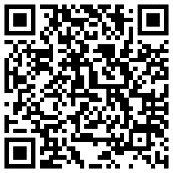 